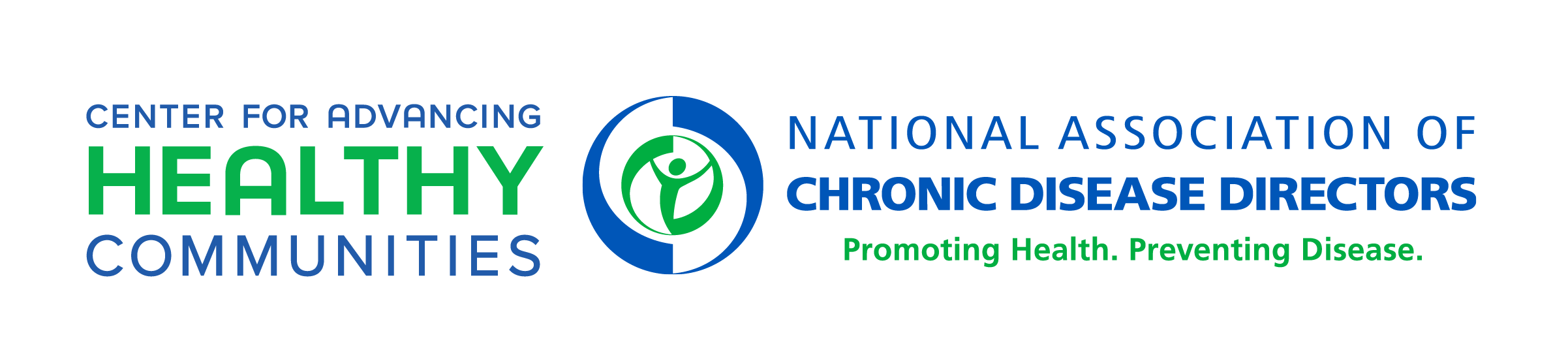 Supports to Advance Emotional Well-Being in SchoolsLearning Collaborative CohortFinal Progress ReportDue Date of Invoice: May 31, 2024Date of Submission:  Enter Date HereProject Period Dates:  Upon DocuSign of MOU – May 31, 2024Invoice amount:  $1,877.50Deliverables to Receive Payment:	Complete End-of-Project Survey by Friday, May 10, 2024Contact Information:Program Contact:NAMETITLEORGANIZATIONADDRESS LINE 1ADDRESS LINE 2EMAIL ADDRESSFiscal Contact:NAMETITLEORGANIZATIONADDRESS LINE 1ADDRESS LINE 2EMAIL ADDRESS					Please submit invoice to: Heidi Milby, hmilby@chronicdisease.org 